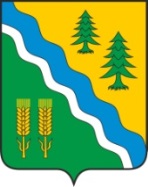 АДМИНИСТРАЦИЯ КРИВОШЕИНСКОГО РАЙОНАПОСТАНОВЛЕНИЕ30.08.2023                                                                                                        № 494с. КривошеиноТомской областиО принятии решений о списании объектов незавершенного строительства или затрат, понесенных на незавершенное строительство объектов капитального строительства муниципальной собственности муниципального образования Кривошеинский район, финансовое обеспечение которых осуществлялось за счет средств местного бюджетаВ соответствии с постановлением Правительства Российской Федерации 
от 07 сентября 2021года № 1517 «О принятии решений о списании объектов незавершенного строительства или затрат, понесенных на незавершенное строительство объектов капитального строительства федеральной собственности, финансовое обеспечение которых осуществлялось за счет средств федерального бюджета»,  Решением Думы Кривошеинского района от 28сентября 2011года № 83 «О порядке управления и распоряжения муниципальным имуществом, находящимся в муниципальной собственности муниципального образования Кривошеинский район».ПОСТАНОВЛЯЮ:1. Утвердить правила принятия решений о списании объектов незавершенного строительства или затрат, понесенных на незавершенное строительство объектов капитального строительства муниципальной собственности Кривошеинского района, финансовое обеспечение которых осуществлялось за счет средств местного бюджета, согласно приложению 1 к настоящему постановлению.2. Опубликовать настоящее постановление в газете «Районные вести» и разместить на официальном сайте муниципального образования Кривошеинский район Томской области в сети «Интернет».3. Настоящее постановление вступает в силу со дня его официального опубликования.4. Контроль за исполнением настоящего постановления возложить на заместителя Главы Кривошеинского района по социально-экономическим вопросам.Глава Кривошеинского района      	                                        			 А.Н. КоломинЕрохина Ирина Викентьевна(8-38-251) 2-13-67Прокуратура, Управление финансов, Администрация, Управление образования, МЦКС, ЦМБ, СП-7Приложение  1УТВЕРЖДЕНОпостановлением Администрации Кривошеинского района от 30.08.2023  № 494 Правилапринятия решений о списании объектов незавершенного строительства или затрат, понесенных на незавершенное строительство объектов капитального строительства муниципальной собственности муниципального образования Кривошеинский район, финансовое обеспечение которых осуществлялось за счет средств местного бюджета 1. Настоящие Правила устанавливают порядок принятия решений 
о списании объектов незавершенного строительства или затрат, понесенных 
на незавершенное строительство объектов капитального строительства муниципальной собственности муниципального образования Кривошеинского района, финансовое обеспечение которых осуществлялось за счет средств местного бюджета (далее – решение о списании).2. Решение о списании принимается в отношении:1) объектов незавершенного строительства, права собственности муниципального образования Кривошеинский район, на которые оформлены в соответствии с законодательством Российской Федерации (далее – объекты незавершенного строительства);2) затрат, понесенных на незавершенное строительство объектов капитального строительства муниципальной собственности муниципального образования Кривошеинский район, финансовое обеспечение которых осуществлялось за счет средств местного бюджета, включая затраты на проектные и (или) изыскательские работы (далее – произведенные затраты).3. Решение о списании объектов незавершенного строительства принимается при наличии одного из следующих оснований:1) отсутствие оснований для приватизации объекта незавершенного строительства, предусмотренных законодательством Российской Федерации 
о приватизации;2) отказ органа местного самоуправления муниципального образования Кривошеинский район, в границах которого расположен объект незавершенного строительства, от безвозмездного принятия в муниципальную собственность объекта незавершенного строительства.4. Решение о списании произведенных затрат принимается при наличии одного из следующих оснований:1) вложения произведены в проектные и (или) изыскательские работы, 
по результатам которых проектная документация не утверждена или утверждена более 5 лет назад, но не включена в реестр типовой проектной документации;2) отсутствие оснований, предусмотренных статьей 14 Федерального закона от 13 июля 2015 года № 218-ФЗ «О государственной регистрации недвижимости» для государственной регистрации прав на объекты незавершенного строительства, в отношении которых произведены затраты, в Едином государственном реестре недвижимости;3) проектная (предпроектная) документация не соответствует установленным требованиям в связи с изменениями нормативных правовых актов, устанавливающих требования к проектной (предпроектной) документации;4) вложения произведены в работы по подготовке документации 
по планировке территории, в том числе по проведению инженерных изысканий, 
по результатам которых документация по планировке территории не утверждена 
и признана нецелесообразной для утверждения.5. Решение о списании принимается в форме распоряжения Администрации Кривошеинского района. 6. Решение о списании объекта незавершенного строительства должно содержать следующие сведения:1) наименование органа местного самоуправления;2) наименование и местоположение объекта незавершенного строительства, а также кадастровый номер и реестровый номер объекта незавершенного строительства в Реестре муниципального имущества Кривошеинского района;3) решение о необходимости сноса объекта незавершенного строительства 
и (или) утилизации строительных отходов и рекультивации земельного участка, 
на котором находился объект незавершенного строительства, содержащее сроки 
и расчет объема средств, необходимых для осуществления мероприятий по сносу 
и (или) утилизации (при наличии решения).7. Решение о списании произведенных затрат должно содержать следующие сведения:1) наименование органа местного самоуправления;2) наименование юридического лица, в бухгалтерском учете которого учтены произведенные затраты;3) общий размер произведенных затрат и распределение произведенных затрат по видам (проектные и (или) изыскательские работы, строительно-монтажные работы, приобретение оборудования, включенного в смету строительства объекта капитального строительства) (при наличии указанной в настоящем подпункте информации);4) период, в течение которого осуществлялись произведенные затраты.8. Проект решения о списании, предусмотренного пунктом 1 настоящих Правил, с пояснительными материалами, содержащими обоснование невозможности и (или) нецелесообразности осуществления дальнейших затрат, завершения строительства объекта незавершенного строительства, а также с финансово-экономическим обоснованием принимаемого решения подготавливается органом Администрации Кривошеинского района, осуществляющим полномочия главного распорядителя средств местного бюджета и (или) полномочия учредителя в отношении муниципального учреждения, права собственника имущества муниципального унитарного предприятия (далее – Уполномоченный орган) и направляется на согласование в Отдел по вопросам жизнеобеспечения и безопасности Администрации Кривошеинского района, Управление финансов Администрации Кривошеинского района, Экономический отдел Администрации Кривошеинского района (далее – согласующие отделы). Отдел по вопросам жизнеобеспечения и безопасности Администрации Кривошеинского района согласовывает проект решения о списании на предмет наличия объекта незавершенного строительства или произведенных затрат в муниципальном реестре незавершенных объектов капитального строительства.Экономический отдел Администрации Кривошеинского района согласовывает проект решения о списании на предмет наличия объектов незавершенного строительства или произведенных затрат, финансовое обеспечение которых осуществлялось в рамках реализации национальных проектов и списание которых влияет на достижение национальных целей и выполнение стратегических задач, установленных Указами Президента Российской Федерации.Управление финансов Администрации Кривошеинского района согласовывает проект решения о списании на предмет:отражения в бюджетной (бухгалтерской) отчетности органа местного самоуправления или организации затрат на создание объекта незавершенного строительства или произведенных затрат; возможности включения в Решение о бюджете Кривошеинского района 
на текущий финансовый год, очередной финансовый год и на плановый период расходов на снос объекта незавершенного строительства и (или) утилизацию строительных отходов и рекультивацию земельного участка, на котором находился объект незавершенного строительства.При рассмотрении проекта решения о списании согласующие отделы также согласовывают проект решения о списании на предмет отсутствия оснований 
для отказа в согласовании, предусмотренных пунктом 11 настоящих Правил.  9. Пояснительные материалы к проекту решения о списании объекта незавершенного строительства должны содержать следующие сведения 
и документы:1) наименование объекта незавершенного строительства;2) инвентарный (учетный) номер объекта незавершенного строительства (при наличии);3) кадастровый номер объекта незавершенного строительства;4) год начала строительства объекта незавершенного строительства;5) балансовая стоимость объекта незавершенного строительства на день принятия решения о списании;6) кадастровая стоимость объекта незавершенного строительства;7) выписка из Единого государственного реестра недвижимости об объекте недвижимости, выданная в отношении объекта незавершенного строительства;8) выписка из Реестра муниципального имущества Кривошеинского района 
об объекте недвижимого имущества, выданная в отношении объекта незавершенного строительства.10. Пояснительные материалы к проекту решения о списании произведенных затрат должны содержать следующие сведения и документы:1) наименование объекта, на создание которого произведены затраты;2) первичная учетная документация по учету работ в капитальном строительстве (акты о приемке выполненных работ (КС-2), справки о стоимости выполненных работ и затрат (КС-3), акты приемки законченного строительством объекта приемочной комиссией (КС-14), товарные накладные по форме 
№ ТОРГ-12, иные документы) (при наличии);3) размер произведенных затрат;4) год начала осуществления произведенных затрат.11. Согласующие отделы принимают решение об отказе в согласовании проекта решения о списании при наличии хотя бы одного из следующих оснований:1) отсутствие оснований, предусмотренных: в отношении объектов незавершенного строительства – пунктом 3 настоящих Правил;в отношении произведенных затрат – пунктом 4 настоящих Правил;2) отсутствие сведений или документов, предусмотренных: в отношении объектов незавершенного строительства – пунктом 9 настоящих Правил;в отношении произведенных затрат – пунктом 10 настоящих Правил;3) наличие предложений о дальнейшем использовании объектов незавершенного строительства или результатов произведенных затрат.В случае принятия каким-либо согласующим отелом решения об отказе 
в согласовании проекта решения о списании по основанию, предусмотренному подпунктом  2) пункта 11 настоящих Правил, Уполномоченный орган 
устраняет замечание и в течение 14 рабочих дней со дня получения решения об отказе повторно направляет проект решения о списании на согласование в порядке, предусмотренном настоящими Правилами.12. При принятии решения об отказе в согласовании проекта решения о списании по основанию, предусмотренному подпунктом 3) пункта 11 настоящих Правил, Уполномоченным органом в течение 30 календарных дней со дня принятия решения об отказе в согласовании проекта решения о списании подготавливается план мероприятий по дальнейшему использованию объектов незавершенного строительства или результатов произведенных затрат (далее – План мероприятий) с указанием сроков реализации запланированных мероприятий.План мероприятий подготавливается в форме проекта распоряжения Администрации Кривошеинского района.13. В случае невозможности реализации Плана мероприятий, указанного 
в пункте 12 настоящих Правил, Уполномоченным органом 
направляется в Администрацию Кривошеинского района предложение о списании объекта незавершенного строительства или произведенных затрат с приложением проекта распоряжения Администрации Кривошеинского района, предусмотренного пунктом 5 настоящих Правил, и пояснением обстоятельств, послуживших препятствием для реализации Плана мероприятий.14. Критериями невозможности реализации Планов мероприятий 
по дальнейшему использованию объектов незавершенного строительства 
или результатов произведенных затрат являются:1) перенос более двух раз изначально установленного планового срока реализации Плана мероприятий, повлекший увеличение срока реализации Плана мероприятий более чем в два раза по сравнению с изначально установленным, 
при условии, что Уполномоченным органом приняты все меры для обеспечения своевременной реализации Плана мероприятий (при наличии документального подтверждения предпринятых мер);2) фактическое невыполнение более 80 процентов мероприятий Плана мероприятий по истечении установленного срока реализации Плана мероприятий (при наличии документов, подтверждающих, что органом местного самоуправления 
или организацией приняты все меры для обеспечения своевременной реализации Плана мероприятий).